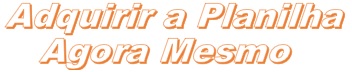 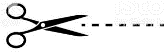 Contrato de TrabalhoContrato de TrabalhoContrato de TrabalhoContrato de TrabalhoContrato de TrabalhoContrato de TrabalhoContrato de TrabalhoContrato de TrabalhoContrato de TrabalhoContrato de TrabalhoContrato de TrabalhoContrato de TrabalhoContrato de TrabalhoContrato de TrabalhoContrato de TrabalhoContrato de TrabalhoContrato de TrabalhoContrato de ExperiênciaContrato de ExperiênciaContrato de ExperiênciaContrato de ExperiênciaContrato de ExperiênciaContrato de ExperiênciaContrato de ExperiênciaContrato de ExperiênciaContrato de ExperiênciaContrato de ExperiênciaContrato de ExperiênciaContrato de ExperiênciaContrato de ExperiênciaContrato de ExperiênciaContrato de ExperiênciaEmpresa:Empresa:Empresa:Empresa:LOGISTICA TRANSPORTES LTDALOGISTICA TRANSPORTES LTDALOGISTICA TRANSPORTES LTDALOGISTICA TRANSPORTES LTDALOGISTICA TRANSPORTES LTDALOGISTICA TRANSPORTES LTDALOGISTICA TRANSPORTES LTDALOGISTICA TRANSPORTES LTDALOGISTICA TRANSPORTES LTDALOGISTICA TRANSPORTES LTDALOGISTICA TRANSPORTES LTDALOGISTICA TRANSPORTES LTDALOGISTICA TRANSPORTES LTDAO empregado foi admitido em caráterO empregado foi admitido em caráterO empregado foi admitido em caráterO empregado foi admitido em caráterO empregado foi admitido em caráterO empregado foi admitido em caráterO empregado foi admitido em caráterO empregado foi admitido em caráterO empregado foi admitido em caráterO empregado foi admitido em caráterO empregado foi admitido em caráterO empregado foi admitido em caráterO empregado foi admitido em caráterO empregado foi admitido em caráterO empregado foi admitido em caráterCNPJ:   CNPJ:   CNPJ:   45.856.987/0001-1245.856.987/0001-1245.856.987/0001-1245.856.987/0001-1245.856.987/0001-1245.856.987/0001-1245.856.987/0001-1245.856.987/0001-1245.856.987/0001-1245.856.987/0001-1245.856.987/0001-1245.856.987/0001-1245.856.987/0001-1245.856.987/0001-12experimental pelo prazo deexperimental pelo prazo deexperimental pelo prazo deexperimental pelo prazo deexperimental pelo prazo deexperimental pelo prazo deexperimental pelo prazo deexperimental pelo prazo deexperimental pelo prazo deexperimental pelo prazo de4545dias,dias,dias,Endereço:Endereço:Endereço:Endereço:ROD BR 101, KM 300ROD BR 101, KM 300ROD BR 101, KM 300ROD BR 101, KM 300ROD BR 101, KM 300ROD BR 101, KM 300ROD BR 101, KM 300ROD BR 101, KM 300ROD BR 101, KM 300ROD BR 101, KM 300ROD BR 101, KM 300ROD BR 101, KM 300ROD BR 101, KM 300podendo o mesmo ser prorrogado umapodendo o mesmo ser prorrogado umapodendo o mesmo ser prorrogado umapodendo o mesmo ser prorrogado umapodendo o mesmo ser prorrogado umapodendo o mesmo ser prorrogado umapodendo o mesmo ser prorrogado umapodendo o mesmo ser prorrogado umapodendo o mesmo ser prorrogado umapodendo o mesmo ser prorrogado umapodendo o mesmo ser prorrogado umapodendo o mesmo ser prorrogado umapodendo o mesmo ser prorrogado umapodendo o mesmo ser prorrogado umapodendo o mesmo ser prorrogado umaMunicípio:Município:Município:Município:CRICIUMACRICIUMACRICIUMACRICIUMACRICIUMACRICIUMACRICIUMACRICIUMACRICIUMAUFUFSCSCvez de acordo com o Artigo 445 (CLT).vez de acordo com o Artigo 445 (CLT).vez de acordo com o Artigo 445 (CLT).vez de acordo com o Artigo 445 (CLT).vez de acordo com o Artigo 445 (CLT).vez de acordo com o Artigo 445 (CLT).vez de acordo com o Artigo 445 (CLT).vez de acordo com o Artigo 445 (CLT).vez de acordo com o Artigo 445 (CLT).vez de acordo com o Artigo 445 (CLT).vez de acordo com o Artigo 445 (CLT).vez de acordo com o Artigo 445 (CLT).vez de acordo com o Artigo 445 (CLT).vez de acordo com o Artigo 445 (CLT).vez de acordo com o Artigo 445 (CLT).Esp. Estabelecimento:Esp. Estabelecimento:Esp. Estabelecimento:Esp. Estabelecimento:Esp. Estabelecimento:Esp. Estabelecimento:Esp. Estabelecimento:TransportesTransportesTransportesTransportesTransportesTransportesTransportesTransportesTransportesTransportesem comum acordo prorrogado porem comum acordo prorrogado porem comum acordo prorrogado porem comum acordo prorrogado porem comum acordo prorrogado porem comum acordo prorrogado porem comum acordo prorrogado porem comum acordo prorrogado porem comum acordo prorrogado porem comum acordo prorrogado porem comum acordo prorrogado porem comum acordo prorrogado porem comum acordo prorrogado porem comum acordo prorrogado porem comum acordo prorrogado porCargo:  Cargo:  Cargo:  Auxiliar de Transportes IIAuxiliar de Transportes IIAuxiliar de Transportes IIAuxiliar de Transportes IIAuxiliar de Transportes IIAuxiliar de Transportes IIAuxiliar de Transportes IIAuxiliar de Transportes IIAuxiliar de Transportes IIAuxiliar de Transportes IIAuxiliar de Transportes IIAuxiliar de Transportes IIAuxiliar de Transportes IIAuxiliar de Transportes IImaismaismais4545Dias.Dias.Data:Data:01/01/201501/01/201501/01/201501/01/201501/01/201501/01/2015CBO:CBO:741258741258741258Matricula:Matricula:Matricula:Matricula:Matricula:22222Data Admissão:     Data Admissão:     Data Admissão:     Data Admissão:     Data Admissão:     Data Admissão:     1 de janeiro de 20151 de janeiro de 20151 de janeiro de 20151 de janeiro de 20151 de janeiro de 20151 de janeiro de 20151 de janeiro de 20151 de janeiro de 20151 de janeiro de 2015LOGISTICA TRANSPORTES LTDALOGISTICA TRANSPORTES LTDALOGISTICA TRANSPORTES LTDALOGISTICA TRANSPORTES LTDALOGISTICA TRANSPORTES LTDALOGISTICA TRANSPORTES LTDALOGISTICA TRANSPORTES LTDALOGISTICA TRANSPORTES LTDALOGISTICA TRANSPORTES LTDALOGISTICA TRANSPORTES LTDALOGISTICA TRANSPORTES LTDALOGISTICA TRANSPORTES LTDALOGISTICA TRANSPORTES LTDALOGISTICA TRANSPORTES LTDALOGISTICA TRANSPORTES LTDARemuneração:Remuneração:Remuneração:Remuneração:Remuneração:R$ 1.852,29R$ 1.852,29R$ 1.852,29R$ 1.852,29R$ 1.852,29R$ 1.852,29R$ 1.852,29R$ 1.852,29R$ 1.852,29R$ 1.852,29R$ 1.852,29R$ 1.852,29Assinatura do EmpregadorAssinatura do EmpregadorAssinatura do EmpregadorAssinatura do EmpregadorAssinatura do EmpregadorAssinatura do EmpregadorAssinatura do EmpregadorAssinatura do EmpregadorAssinatura do EmpregadorAssinatura do EmpregadorAssinatura do EmpregadorAssinatura do EmpregadorAssinatura do EmpregadorAssinatura do EmpregadorAssinatura do Empregador( Um Mil, Oitocentos e Cinquenta e Dois Reais e Vinte e Nove Centavos )( Um Mil, Oitocentos e Cinquenta e Dois Reais e Vinte e Nove Centavos )( Um Mil, Oitocentos e Cinquenta e Dois Reais e Vinte e Nove Centavos )( Um Mil, Oitocentos e Cinquenta e Dois Reais e Vinte e Nove Centavos )( Um Mil, Oitocentos e Cinquenta e Dois Reais e Vinte e Nove Centavos )( Um Mil, Oitocentos e Cinquenta e Dois Reais e Vinte e Nove Centavos )( Um Mil, Oitocentos e Cinquenta e Dois Reais e Vinte e Nove Centavos )( Um Mil, Oitocentos e Cinquenta e Dois Reais e Vinte e Nove Centavos )( Um Mil, Oitocentos e Cinquenta e Dois Reais e Vinte e Nove Centavos )( Um Mil, Oitocentos e Cinquenta e Dois Reais e Vinte e Nove Centavos )( Um Mil, Oitocentos e Cinquenta e Dois Reais e Vinte e Nove Centavos )( Um Mil, Oitocentos e Cinquenta e Dois Reais e Vinte e Nove Centavos )( Um Mil, Oitocentos e Cinquenta e Dois Reais e Vinte e Nove Centavos )( Um Mil, Oitocentos e Cinquenta e Dois Reais e Vinte e Nove Centavos )( Um Mil, Oitocentos e Cinquenta e Dois Reais e Vinte e Nove Centavos )( Um Mil, Oitocentos e Cinquenta e Dois Reais e Vinte e Nove Centavos )( Um Mil, Oitocentos e Cinquenta e Dois Reais e Vinte e Nove Centavos )( Um Mil, Oitocentos e Cinquenta e Dois Reais e Vinte e Nove Centavos )( Um Mil, Oitocentos e Cinquenta e Dois Reais e Vinte e Nove Centavos )( Um Mil, Oitocentos e Cinquenta e Dois Reais e Vinte e Nove Centavos )( Um Mil, Oitocentos e Cinquenta e Dois Reais e Vinte e Nove Centavos )( Um Mil, Oitocentos e Cinquenta e Dois Reais e Vinte e Nove Centavos )( Um Mil, Oitocentos e Cinquenta e Dois Reais e Vinte e Nove Centavos )( Um Mil, Oitocentos e Cinquenta e Dois Reais e Vinte e Nove Centavos )( Um Mil, Oitocentos e Cinquenta e Dois Reais e Vinte e Nove Centavos )( Um Mil, Oitocentos e Cinquenta e Dois Reais e Vinte e Nove Centavos )( Um Mil, Oitocentos e Cinquenta e Dois Reais e Vinte e Nove Centavos )( Um Mil, Oitocentos e Cinquenta e Dois Reais e Vinte e Nove Centavos )( Um Mil, Oitocentos e Cinquenta e Dois Reais e Vinte e Nove Centavos )( Um Mil, Oitocentos e Cinquenta e Dois Reais e Vinte e Nove Centavos )( Um Mil, Oitocentos e Cinquenta e Dois Reais e Vinte e Nove Centavos )( Um Mil, Oitocentos e Cinquenta e Dois Reais e Vinte e Nove Centavos )( Um Mil, Oitocentos e Cinquenta e Dois Reais e Vinte e Nove Centavos )( Um Mil, Oitocentos e Cinquenta e Dois Reais e Vinte e Nove Centavos )LOGISTICA TRANSPORTES LTDALOGISTICA TRANSPORTES LTDALOGISTICA TRANSPORTES LTDALOGISTICA TRANSPORTES LTDALOGISTICA TRANSPORTES LTDALOGISTICA TRANSPORTES LTDALOGISTICA TRANSPORTES LTDALOGISTICA TRANSPORTES LTDALOGISTICA TRANSPORTES LTDALOGISTICA TRANSPORTES LTDALOGISTICA TRANSPORTES LTDALOGISTICA TRANSPORTES LTDALOGISTICA TRANSPORTES LTDALOGISTICA TRANSPORTES LTDALOGISTICA TRANSPORTES LTDALOGISTICA TRANSPORTES LTDALOGISTICA TRANSPORTES LTDAAssinatura do EmpregadorAssinatura do EmpregadorAssinatura do EmpregadorAssinatura do EmpregadorAssinatura do EmpregadorAssinatura do EmpregadorAssinatura do EmpregadorAssinatura do EmpregadorAssinatura do EmpregadorAssinatura do EmpregadorAssinatura do EmpregadorAssinatura do EmpregadorAssinatura do EmpregadorAssinatura do EmpregadorAssinatura do EmpregadorAssinatura do EmpregadorAssinatura do EmpregadorTrabalho em Outra CidadeTrabalho em Outra CidadeTrabalho em Outra CidadeTrabalho em Outra CidadeTrabalho em Outra CidadeTrabalho em Outra CidadeTrabalho em Outra CidadeTrabalho em Outra CidadeTrabalho em Outra CidadeTrabalho em Outra CidadeTrabalho em Outra CidadeTrabalho em Outra CidadeTrabalho em Outra CidadeTrabalho em Outra CidadeTrabalho em Outra CidadeO empregado foi admitido para trabalharO empregado foi admitido para trabalharO empregado foi admitido para trabalharO empregado foi admitido para trabalharO empregado foi admitido para trabalharO empregado foi admitido para trabalharO empregado foi admitido para trabalharO empregado foi admitido para trabalharO empregado foi admitido para trabalharO empregado foi admitido para trabalharO empregado foi admitido para trabalharO empregado foi admitido para trabalharO empregado foi admitido para trabalharO empregado foi admitido para trabalharO empregado foi admitido para trabalharna  cidade de:na  cidade de:na  cidade de:na  cidade de:na  cidade de:na  cidade de:FLORIANOPOLIS/SCFLORIANOPOLIS/SCFLORIANOPOLIS/SCFLORIANOPOLIS/SCFLORIANOPOLIS/SCFLORIANOPOLIS/SCFLORIANOPOLIS/SCFLORIANOPOLIS/SCAdicional de InsalubridadeAdicional de InsalubridadeAdicional de InsalubridadeAdicional de InsalubridadeAdicional de InsalubridadeAdicional de InsalubridadeAdicional de InsalubridadeAdicional de InsalubridadeAdicional de InsalubridadeAdicional de InsalubridadeAdicional de InsalubridadeAdicional de InsalubridadeAdicional de InsalubridadeAdicional de InsalubridadeAdicional de Insalubridadeconforme contratoconforme contratoconforme contratoconforme contratoconforme contratoconforme contratoconforme contratoconforme contratoconforme contratoconforme contratoconforme contratoconforme contratoconforme contratoconforme contratoconforme contratonº nº 1111 assinado com a empresa assinado com a empresa assinado com a empresa assinado com a empresa assinado com a empresa assinado com a empresa assinado com a empresa assinado com a empresa assinado com a empresaA partir de A partir de A partir de A partir de 14/02/202114/02/202114/02/202114/02/202114/02/2021, passou, passou, passou, passou, passouLOGISTICA TRANSPORTES LTDALOGISTICA TRANSPORTES LTDALOGISTICA TRANSPORTES LTDALOGISTICA TRANSPORTES LTDALOGISTICA TRANSPORTES LTDALOGISTICA TRANSPORTES LTDALOGISTICA TRANSPORTES LTDALOGISTICA TRANSPORTES LTDALOGISTICA TRANSPORTES LTDALOGISTICA TRANSPORTES LTDALOGISTICA TRANSPORTES LTDALOGISTICA TRANSPORTES LTDALOGISTICA TRANSPORTES LTDALOGISTICA TRANSPORTES LTDALOGISTICA TRANSPORTES LTDAa perceber o adicional de insalubridadea perceber o adicional de insalubridadea perceber o adicional de insalubridadea perceber o adicional de insalubridadea perceber o adicional de insalubridadea perceber o adicional de insalubridadea perceber o adicional de insalubridadea perceber o adicional de insalubridadea perceber o adicional de insalubridadea perceber o adicional de insalubridadea perceber o adicional de insalubridadea perceber o adicional de insalubridadea perceber o adicional de insalubridadea perceber o adicional de insalubridadea perceber o adicional de insalubridadeData: Data: Data: Data: 01/01/201501/01/201501/01/201501/01/201501/01/201501/01/201501/01/201501/01/2015dede2020% sobre o salário mínimo.% sobre o salário mínimo.% sobre o salário mínimo.% sobre o salário mínimo.% sobre o salário mínimo.% sobre o salário mínimo.% sobre o salário mínimo.% sobre o salário mínimo.% sobre o salário mínimo.% sobre o salário mínimo.LOGISTICA TRANSPORTES LTDALOGISTICA TRANSPORTES LTDALOGISTICA TRANSPORTES LTDALOGISTICA TRANSPORTES LTDALOGISTICA TRANSPORTES LTDALOGISTICA TRANSPORTES LTDALOGISTICA TRANSPORTES LTDALOGISTICA TRANSPORTES LTDALOGISTICA TRANSPORTES LTDALOGISTICA TRANSPORTES LTDALOGISTICA TRANSPORTES LTDALOGISTICA TRANSPORTES LTDALOGISTICA TRANSPORTES LTDALOGISTICA TRANSPORTES LTDALOGISTICA TRANSPORTES LTDALOGISTICA TRANSPORTES LTDALOGISTICA TRANSPORTES LTDALOGISTICA TRANSPORTES LTDALOGISTICA TRANSPORTES LTDALOGISTICA TRANSPORTES LTDALOGISTICA TRANSPORTES LTDALOGISTICA TRANSPORTES LTDALOGISTICA TRANSPORTES LTDALOGISTICA TRANSPORTES LTDALOGISTICA TRANSPORTES LTDALOGISTICA TRANSPORTES LTDALOGISTICA TRANSPORTES LTDALOGISTICA TRANSPORTES LTDALOGISTICA TRANSPORTES LTDALOGISTICA TRANSPORTES LTDAAssinatura do EmpregadorAssinatura do EmpregadorAssinatura do EmpregadorAssinatura do EmpregadorAssinatura do EmpregadorAssinatura do EmpregadorAssinatura do EmpregadorAssinatura do EmpregadorAssinatura do EmpregadorAssinatura do EmpregadorAssinatura do EmpregadorAssinatura do EmpregadorAssinatura do EmpregadorAssinatura do EmpregadorAssinatura do EmpregadorAssinatura do EmpregadorAssinatura do EmpregadorAssinatura do EmpregadorAssinatura do EmpregadorAssinatura do EmpregadorAssinatura do EmpregadorAssinatura do EmpregadorAssinatura do EmpregadorAssinatura do EmpregadorAssinatura do EmpregadorAssinatura do EmpregadorAssinatura do EmpregadorAssinatura do EmpregadorAssinatura do EmpregadorAssinatura do Empregador